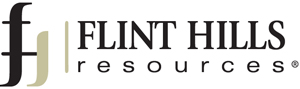 Flint Hills Resources Discovery Scholarship Application AddendumTo be completed with the Discovery Scholarship application.Essay ComponentInterested students may submit with their scholarship application an essay of no more than 500 words on their future career goals. The essay should answer the following questions:What is your chosen career field (if known)? Why did you choose this career field?How are you preparing for your chosen career field?How will the Discovery Scholarship help you achieve your career goals in college and beyond?Scholarship selection criteria:Minimum cumulative GPA of 3.2.Demonstrated academic success in math, science, construction and/or engineering.Intent to pursue a career in math, science, engineering, construction or a related field.Proven leadership skills.Planned attendance at a college, university, technical college or trade school.